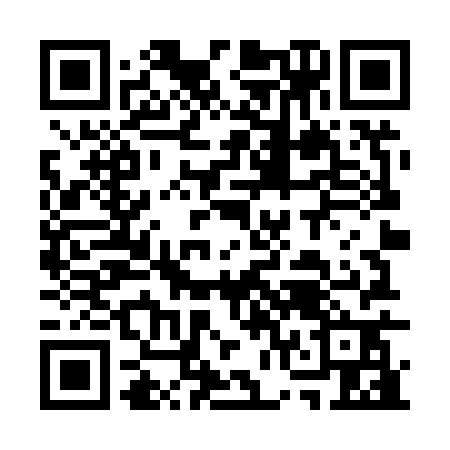 Ramadan times for Scharnstein, AustriaMon 11 Mar 2024 - Wed 10 Apr 2024High Latitude Method: Angle Based RulePrayer Calculation Method: Muslim World LeagueAsar Calculation Method: ShafiPrayer times provided by https://www.salahtimes.comDateDayFajrSuhurSunriseDhuhrAsrIftarMaghribIsha11Mon4:414:416:2512:143:256:046:047:4212Tue4:394:396:2312:143:266:066:067:4313Wed4:374:376:2112:143:276:076:077:4514Thu4:354:356:1912:133:286:096:097:4615Fri4:334:336:1712:133:296:106:107:4816Sat4:314:316:1512:133:296:126:127:4917Sun4:284:286:1312:123:306:136:137:5118Mon4:264:266:1112:123:316:156:157:5319Tue4:244:246:0912:123:326:166:167:5420Wed4:224:226:0612:123:336:176:177:5621Thu4:194:196:0412:113:346:196:197:5822Fri4:174:176:0212:113:356:206:207:5923Sat4:154:156:0012:113:356:226:228:0124Sun4:134:135:5812:103:366:236:238:0325Mon4:104:105:5612:103:376:256:258:0426Tue4:084:085:5412:103:386:266:268:0627Wed4:064:065:5212:093:396:286:288:0828Thu4:034:035:5012:093:396:296:298:1029Fri4:014:015:4812:093:406:306:308:1130Sat3:583:585:4612:093:416:326:328:1331Sun4:564:566:441:084:427:337:339:151Mon4:544:546:421:084:427:357:359:172Tue4:514:516:401:084:437:367:369:193Wed4:494:496:381:074:447:387:389:204Thu4:464:466:361:074:447:397:399:225Fri4:444:446:341:074:457:407:409:246Sat4:414:416:321:064:467:427:429:267Sun4:394:396:301:064:467:437:439:288Mon4:364:366:281:064:477:457:459:309Tue4:344:346:261:064:487:467:469:3210Wed4:314:316:241:054:487:487:489:34